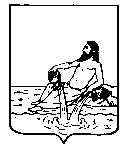 ВЕЛИКОУСТЮГСКАЯ ДУМАВЕЛИКОУСТЮГСКОГО МУНИЦИПАЛЬНОГО ОКРУГАР Е Ш Е Н И Е  от      25.10.2022          №    25                  _________________________________________________________________                 _________________________г. Великий УстюгРуководствуясь Жилищным кодексом Российской Федерации от 29.12.2004 № 188-ФЗ, 	Великоустюгская Дума РЕШИЛА:	1. Разграничить полномочия между представительным и исполнительно-распорядительным органом местного самоуправления Великоустюгского муниципального округа в области жилищных отношений.	2. К полномочиям Великоустюгской Думы Великоустюгского муниципального округа в области жилищных отношений относятся:	1) утверждение положения о порядке осуществление муниципального жилищного контроля;	2) установление нормы предоставления площади жилого помещения по договору социального найма;	3)  установление учетной нормы площади жилого помещения;	4) установление оснований признания граждан нуждающимися в предоставлении жилых помещений муниципального жилищного фонда по договорам найма жилых помещений жилищного фонда социального использования;	5) установление отличных от установленных региональных стандартов стандартов нормативной площади жилого помещения, используемой для расчета субсидий, стоимости жилищно-коммунальных услуг, в том числе стоимости жилищно-коммунальных услуг для собственников жилых помещений, которые в соответствии с Жилищным кодексом Российской Федерации уплачивают взносы на капитальный ремонт, и максимально допустимой доли расходов граждан на оплату жилого помещения и коммунальных услуг в совокупном доходе семьи, если это улучшает положение граждан, получающих такие субсидии;	3. К полномочиям администрации Великоустюгского муниципального округа в области жилищных отношений относятся:	1) учет муниципального жилищного фонда;	2) установление размера дохода, приходящегося на каждого члена семьи, и стоимости имущества, находящегося в собственности членов семьи и подлежащего налогообложению, в целях признания граждан малоимущими и предоставления им по договорам социального найма жилых помещений муниципального жилищного фонда;	3) определение дохода граждан и постоянно проживающих совместно с ними членов их семей и стоимости подлежащего налогообложению их имущества в целях признания граждан нуждающимися в предоставлении жилых помещений по договорам найма жилых помещений жилищного фонда социального использования;	3) установление максимального размера дохода граждан и постоянно проживающих совместно с ними членов их семей и стоимости подлежащего налогообложению их имущества в целях признания граждан нуждающимися в предоставлении жилых помещений по договорам найма жилых помещений жилищного фонда социального использования;	4) ведение учета граждан, нуждающихся в предоставлении жилых помещений по договорам найма жилых помещений муниципального жилищного фонда социального использования;	5) установление порядка учета заявлений граждан, принятых на учет нуждающихся в предоставлении жилых помещений по договорам найма жилых помещений муниципального жилищного фонда социального использования, о предоставлении жилого помещения по договору найма жилого помещения муниципального жилищного фонда социального использования;	6) установление требований к порядку, форме и срокам информирования граждан, принятых на учет нуждающихся в предоставлении жилых помещений по договорам найма жилых помещений муниципального жилищного фонда социального использования, о количестве жилых помещений, которые могут быть предоставлены по договорам найма жилых помещений муниципального жилищного фонда социального использования (в том числе к перечню сведений, периодичности, форме и месту их предоставления, периодичности, форме и месту размещения информации);	7) установление размера общей площади жилого помещения, предоставляемого по договору найма жилого помещения муниципального жилищного фонда социального использования, в расчете на одного человека;	8) принятие решений об установлении, изменении цели использования здания в качестве наемного дома социального использования или наемного дома коммерческого использования, прекращении использования здания в качестве наемного дома;	9) учет наемных домов социального использования и земельных участков, предоставленных или предназначенных в соответствии с земельным законодательством для строительства таких домов в муниципальном реестре наемных домов социального использования;	10) установление порядка управления наемными домами, все помещения в которых находятся в собственности муниципального образования;	11) определение порядка предоставления жилых помещений муниципального специализированного жилищного фонда;	12) предоставление в установленном порядке гражданам специализированных жилых помещений  муниципального жилищного фонда;	13) установление категорий граждан, которым предоставляются служебные жилые помещения в муниципальном жилищном фонде;	14) ведение в установленном порядке учета граждан в качестве нуждающихся в жилых помещениях, предоставляемых по договорам социального найма;	15) предоставление в установленном порядке малоимущим гражданам по договорам социального найма жилых помещений муниципального жилищного фонда;	16) принятие в установленном порядке решений о переводе жилых помещений в нежилые помещения и нежилых помещений в жилые помещения;	17) согласование переустройства и перепланировки помещений в многоквартирном доме;	18) признание в установленном порядке жилых помещений муниципального и частного жилищного фонда непригодными для проживания, многоквартирных домов, за исключением многоквартирных домов, все жилые помещения в которых находятся в собственности Российской Федерации или субъекта Российской Федерации, аварийными и подлежащими сносу или реконструкции;	19) осуществление муниципального жилищного контроля;	20) определение порядка получения документа, подтверждающего принятие решения о согласовании или об отказе в согласовании переустройства и (или) перепланировки помещения в многоквартирном доме в соответствии с условиями и порядком переустройства и перепланировки помещений в многоквартирном доме;	21) информирование собственников помещений в многоквартирных домах о способах формирования фонда капитального ремонта, о порядке выбора способа формирования фонда капитального ремонта;	22) принятие решения о формировании фонда капитального ремонта на счете регионального оператора в случаях, предусмотренных частью  7 статьи 170, частью 7 статьи 189  Жилищного кодекса Российской Федерации;	23) принятие решения об определении регионального оператора владельцем специального счета в случаях и порядке, предусмотренном частью  8 и 9  статьи 175 Жилищного кодекса Российской Федерации;	24) утверждение порядка и перечня случаев оказания на возвратной и (или) безвозвратной основе за счет средств местного бюджета дополнительной помощи при возникновении неотложной необходимости в проведении капитального ремонта общего имущества в многоквартирных домах;	25) принятие решения  о проведении капитального ремонта общего имущества в многоквартирном доме  в соответствии с региональной программой капитального ремонта, в случае, если в срок, указанный в части 4 статьи 189 Жилищного кодекса Российской Федерации собственники помещений в многоквартирном доме, формирующие фонд капитального ремонта на счете регионального оператора, не приняли решение о проведении капитального ремонта общего имущества в этом многоквартирном доме;	26) размещение в государственной информационной системе жилищно-коммунального хозяйства информации в соответствии с законодательством Российской Федерации;	27) установление размера платы за пользование жилым помещением (платы за наем), платы за содержание жилого помещения для нанимателей жилых помещений по договорам социального найма и договорам найма жилых помещений муниципального жилищного фонда;	28) установление размера платы за содержание жилого помещения для собственников жилых помещений, которые не приняли решение о выборе способа управления многоквартирным домом, и предельных индексов изменения размера платы за содержание жилого помещения в указанных случаях;	29) установление размера платы за наем жилого помещения по договору найма жилого помещения муниципального жилищного фонда социального использования; 	30) проведение открытого конкурса по отбору управляющей организации в случаях, указанных в части 4 и 13 статьи 161 и части 5 статьи 200  Жилищного кодекса Российской Федерации;	31) созыв общего собрания собственников помещений в многоквартирном доме по вопросу об избрании в данном доме совета многоквартирного дома, председателя совета данного дома, или о создании в данном доме товарищества собственников жилья в случаях указанных в части 1 статьи 161.1 Жилищного кодекса Российской Федерации;	32) созыв общего собрания собственников помещений в многоквартирном доме по иным вопросам в случаях, предусмотренных Жилищным кодексом Российской Федерации;	33) утверждение краткосрочного плана реализации региональной программы капитального ремонта в случае, если это предусмотрено нормативным правовым актом Вологодской области, в порядке, установленном этим нормативным правовым актом;	34) определение порядка и условий предоставления отдельным категориям граждан компенсации расходов на оплату жилых помещений и коммунальных услуг за счет средств местного бюджета.	4. Настоящее решение вступает в силу после официального опубликования.О разграничении полномочий органов местного самоуправления Велико-устюгского муниципального округа в области жилищных отношенийПредседатель Великоустюгской Думы__________________С.А. КапустинГлава Великоустюгского муниципального района ________________     А.В. Кузьмин